Board Meeting Minutes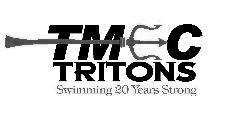 CRC  - Temecula, CAMarch 16, 2015Call to OrderThe meeting was called to order at 1806 hours. A quorum was established per club rules. Motion by Day, Second by Cinnamo to open the meeting.ROLL CALLCOMMENTS FROM MEMBERSNone.MANAGEMENT DISCUSSIONBOARD BUSINESS: (Open Session)February 2015 Meeting Minute ApprovalMotion made by Day, seconded by Schneider to approve the February 2015 meeting minutes. Motion passed unanimously (3 Yeas, 0 Nays). Minutes approved and pending publication on team website.Team FinancialsSteve Day reviewed the February 2015 financial statements. See the club financial statements for specifics.Accounts Receivable ManagementThe e-mail regarding past due accounts and the ramifications associated with that was discussed. The e-mail should be finalized for distribution around April 1st, 2015. This will give account holders who are already 60 days past due until May 1st, 2015, to become current, else risking their swimmers being removed from the water.Board Member ResignationBoard Member Chris Antonelli expressed a desire to resign from the Board due to changes in his job, including relocation. Motion made by Day, seconded by Schneider to approve the resignation. Motion passed unanimously (3 Yeas, 0 Nays).USA Swimming Background Checks for Board MembersEach board member is required to submit to a background check to comply with USA Swimming rules. Most board members have completed them; however a few have not.BOARD BUSINESS: (Closed Executive Session)Personnel Issue in re Coach AlexCOACHES’ REPORT:New Team WebsiteThe new team website is nearly complete and we will begin margining the Team Manager component with it to test compatibility. It will then be given a test run for approximately one month to work out any errors that may surface.OPEN ISSUES:Agenda items carried over due to time.NEW BUSINESS:Agenda items carried over due to time.ADJOURNMENTMotion by Day, Seconded by Schneider to adjourn the meeting. Motion passed unanimously (3 Yeas, 0 Nays). Meeting adjourned at 2003 hours. Respectfully Submitted:Chuck Cinnamo, SecretaryPresident: Steve Day - PresentTreasurer:Jenn Beech – Present (At 1912 hours)Vice-President (Dry Side):Brian Wilson – Not PresentAt-Large Board Members: Tera Schneider - PresentLacey Aarsvold – Not PresentChris Antonelli - ResignedMarcel Geegbae – Not PresentVice-President (Wet Side):Nathan Wilcox - PresentAt-Large Board Members: Tera Schneider - PresentLacey Aarsvold – Not PresentChris Antonelli - ResignedMarcel Geegbae – Not PresentSecretary:Chuck Cinnamo - PresentAt-Large Board Members: Tera Schneider - PresentLacey Aarsvold – Not PresentChris Antonelli - ResignedMarcel Geegbae – Not Present